DETERMINACIÓN DE LA COMPOSICIÓN DE UN HIDRATO  Practica N.- 5FECHA: 7 de Diciembre del 2011NOMBRE: Kevin Gonzalo Mero ConstantinePROFESORA: Ing. Ana Avilés Tutiven GRUPO: Paralelo 73NOMBRE DE LA PRÁCTICA: Determinación de la composición de un hidrato  OBJETIVOReconocer las sustancias hidratadas y las sustancias anhidras.Adquirir habilidad en el manejo de la balanza, y el mechero de Bunsen; para determinar el número de moléculas de agua por medida de masa y calentamientoTEORIAHIDRATO.- Compuestos que tienen unidas un número específico de moléculas de agua, que pueden ser eliminadas por acción del calor.ANHIDRO.- Cuando se elimina el agua de hidratación, la sal resultante se llama anhidra.DELICUESCENCIA.- Los materiales delicuescentes (del latín deliquescere, hacerse líquido). Éstos recogen suficiente agua del aire para formar una solución líquida. Tienen una fuerte AFINIDAD QUÍMICA por la HUMEDAD.HIGROSCOPIA.- Es la capacidad de algunas sustancias de absorber o ceder humedad al medioambiente. Son higroscópicos todos los compuestos que atraen agua en forma de vapor o de líquido de su ambiente, por eso a menudo son utilizados como  DESECANTESFORMULA QUÍMICA.- a fórmula química es la representación de los elementos que forman un compuesto y la proporción en que se encuentran, o del número de átomos que forman una molécula. También puede darnos información adicional como la manera en que se unen dichos átomos mediante enlaces químicos e incluso su distribución en el espacio. Para nombrarlas, se emplean las reglas de la nomenclatura o formulación química. DESCRIPCIÓN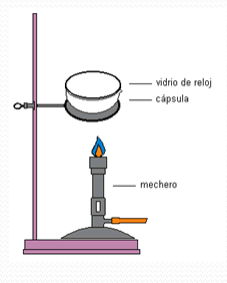 MATERIALES Y REACTIVOS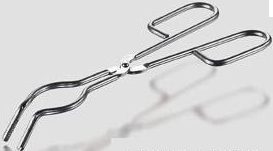 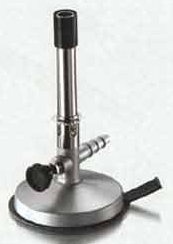 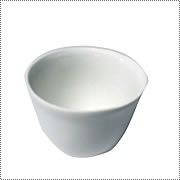 Crisol                            mechero de Bunsen                   soporte universal                   Pinza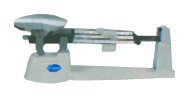 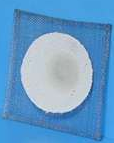 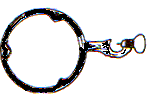 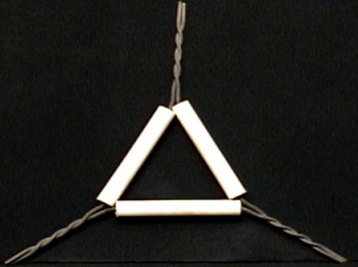               Triangulo 	aro 	         malla                                   balanzaPROCEDIMIENTOCalentar el crisol lentamente, sobre el triángulo.Sacar el crisol con una pinza y depositarlo en una malla, espere se enfríe.Pesar el crisol, anotar el peso como  m1  =  masa crisol.Tomar una cantidad pequeña de muestra (hidrato), de 1  a   2 g.Introducir lo tomado en el crisol. Pesar el crisol con la muestra, anotar el peso como  m2   =   m1  +hidrato.Calentar el crisol utilizando una llama medianamente fuerte, durante 15 minutos y volver a enfriar sobre la malla (10 minutos)Pesar una vez frío, anotar el peso como m3   =   m1  + sustancia anhidra.Repetir el calentamiento, enfriamiento y pesada del conjunto, hasta que pese igual.Elaborar la tabla de datos.Realizar los cálculosM1 = Masa del crisolM1 =24,5 grM2= M1+ M hidrato           M2= 24,5gr + 1gr= 25,5 grM3= M1+ M anhidroM3= 24,5gr + 0,6gr  = 25,1grPara obtener masa del anhidro y masa del aguaM3-M1= M anhidro           M3-M1=25,1gr – 24,5gr = 0,6grM2-M3= MaguaM2-M3= 25,5gr – 25,1gr = 0,4grPara transformar a moles las masas del anhidro, y la del agua.N anhidro=N anhidro= = 0,00298N agua=N agua== 0,0222222Para establecer: que 1 mol de anhidro contienen................ Moles de H2O. Tenemos:N agua / n anhidro = X mol agua/ 1 mol anhidroPor lo tanto:X mol de  agua==10TABLA DE DATOSTABLA DE RESULTADOSCONCLUSIONESCon la práctica realizada pudimos conocer las sustancias hidratadas y como hacerlas sustancias anhidras a través de calentamiento así como también pudimos conocer el número de moles de la sustancia para poder diferenciar y conocer el tipo de  sal que estamos usandoRECOMENDACIONESRecomendamos que los estudiantes tengan cuidado con el mechero al momento de calentar el crisol para evitar cualquier lesión y si el crisol está a punto de cuartearse avisar con previo aviso para que no se rompaBIBLIOGRAFIAwww.wikipedia.orgTABLA DE DATOSTABLA DE DATOSTABLA DE DATOS1(M1) Masa del crisol24,5 gr 2(M1) Masa del crisol con hidrato25,5 gr 3(M1) Masa de crisol con anhidro25,1 gr4Formula del anhidro Na2B4o7 x H2OTABLA DE RESULTADOSTABLA DE RESULTADOSTABLA DE RESULTADOS1Masa del anhidro0,62Masa de H2O0,43Numero de moles de sustancia anhidra en la muestra0,0029844Numero de moles de H2O en la muestra0,0222225Numero de moles de H2O por cada mol de sustancia anhidra 106La formula del hidrato esNa2B4o7 10 H2O   (tetraborato de sodio) Bórax